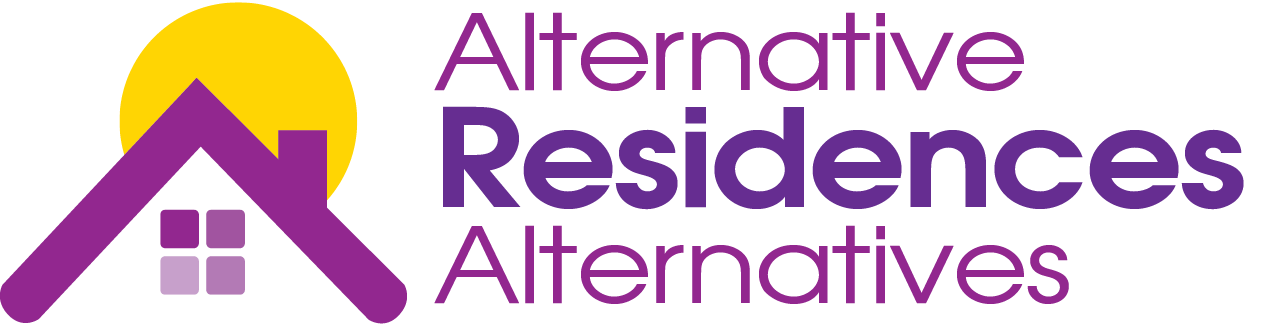 1144 rue Amirault Street, Dieppe, NB, E1A 1E2………………………………………………………………………………………………………..Formulaire 40Le comité d'admission se réserve le droit de retourner toute demande incomplète.DEMANDE D’ADMISSION RÉSIDENTIELLEINFORMATION                                       INFORMATION PERSONNELLE                                       MÉDICAL                                 INFORMATION ADDITIONNELLE                                 PARENT OU GARDIEN A CONTACTER EN CAS D'URGENCE                                 INFORMATION FAMILIALE                             ENFANT(S)                     ÉVALUATION DU NIVEAU DE FONCTIONNEMENT               TYPE DE SERVICE DEMANDÉ                  _______________________________________________                ____________________________________Signature de la personne responsable de la référence		Date_______________________________________________                ____________________________________Signature du/de la candidat(e)      					 DateASSURANCE DE COOPÉRATIONEST-CE QUE VOUS OU VOTRE AGENCE ACCEPTEZ DE MAINTENIR LE SERVICE DE TRAITEMENT DU/DE LA CANDIDAT(E) ET D'OFFRIR UN SERVICE DE CONSULTATION AU PERSONNEL DE  A.R.A. INC. AU BESOIN?OUI    	          NON		_______________________________________________                ____________________________________Signature de la personne responsable				DateN.B.	Toute personne référer aux différents services offert par A.R.A. Inc., doit être servie par un/e gestionnaire de cas ou un/e infirmier/e sur une base régulière.	Le/la gestionnaire de cas et/ou l'infirmier/e assigné doit être disponible pour rencontrer les employés de A.R.A. Inc. selon le besoin du résident.	Les exceptions à cette règle seront évaluées par le comité d'admission.Revised June 2008Date de la référence:Travailleur référant:Travailleur référant:Téléphone:Adresse:Adresse:Couriel:Couriel:Nom du/de la candidat(e):Age:Date de naissance:Date de naissance:Numéro Assur. Maladie:Adresse:État civil:État civil:Sexe:   Masculin             Féminin    Sexe:   Masculin             Féminin    Téléphone:Langue de préférence:       Français                  AnglaisLangue de préférence:       Français                  AnglaisSoutien Financier du client: Carte Bénéfices Médicale:      OUI        NONSoutien Financier du client: Carte Bénéfices Médicale:      OUI        NONDiagnostique Psychiatrique:Psychiatre:Clinicien:Allergies:Médecin de famille:Conditions médicales:Dentiste:Handicaps physiques:Médicaments:Expérience de travail:Activités, loisir:Nom:Téléphone:Relation:Couriel:Adresse:Adresse:Personne ayant une procuration:Téléphone:Couriel:Other:Téléphone:Couriel:Nom de conjoint:Téléphone:Couriel:Adresse:Adresse:Nom du père:Téléphone:Couriel:Adresse:Adresse:Nom de la mère:Téléphone:Couriel:Adresse:Adresse:Nom:Téléphone:Couriel:Adresse:Adresse:Nom:Téléphone:Couriel:Adresse:Adresse:Nom:Téléphone:Couriel:Adresse:Adresse:1. FONCTIONNEMENT PHYSIQUEABILITÉSACQUISESCOMMENTAIRESFumeurOUI            NONPeut se vêtir adéquatement sans supervisionOUI            NONFait sa toiletteOUI            NONBonne habitude alimentaireOUI            NONBonne hygièneOUI            NONAide à l'entretien ménagerOUI            NONPeut préparer des repas simplesOUI            NONSe déplace seule en communautéOUI            NONHabitude de sommeil régulièreOUI            NONSait se tenir à tableOUI            NONActivité physique régulierOUI            NON1. FONCTIONNEMENT ÉMOTIONNELABILITÉSACQUISESCOMMENTAIRESHumeur stableOUI            NONSocialise avec les autresOUI            NONGarde contact avec sa familleOUI            NONMaîtrise son agressivitéOUI            NONS'entend bien avec les autresOUI            NONAime faire des sortiesOUI            NONRespects l'autorité et les règlementsOUI            NONFait part de ses problèmesOUI            NONPériode psychotique régulière OUI            NONA un historique de tentative de suicide/pensées suicidairesOUI            NON1. FONCTIONNEMENT INTELLECTUELABILITÉSACQUISESCOMMENTAIRESHabiliter à faire des décisionsOUI            NONUtilise les services publics adéquatmentOUI            NONPrend ses médicaments seulOUI            NONSuit les directivesOUI            NONAdministre son argentOUI            NONFait ses propres rendez-vousOUI            NONPeut lire et écrireOUI            NONSéjour illimitée  (24 hrs Support)                                         Transition House (2 years Max)Séjour illimitée  (24 hrs Support)                                         Transition House (2 years Max)Séjour illimitée  (24 hrs Support)                                         Transition House (2 years Max)Séjour illimitée  (24 hrs Support)                                         Transition House (2 years Max)Séjour illimitée  (24 hrs Support)                                         Transition House (2 years Max)Séjour illimitée  (24 hrs Support)                                         Transition House (2 years Max)Appartement subventionner (Appartement partagé)Appartement subventionner (Appartement partagé)Appartement subventionner (Appartement partagé)Appartement subventionner (Appartement partagé)Appartement subventionner (Appartement partagé)Appartement subventionner (Appartement partagé)Apartement seul (ACA)Apartement seul (ACA)Apartement seul (ACA)Apartement seul (ACA)Apartement seul (ACA)Apartement seul (ACA)Raison pour référer:Raison pour référer:Raison pour référer:Raison pour référer:Raison pour référer:Raison pour référer:Raison pour référer:Placement antécédent:Date:Date:Raison:Raison:Raison du départ:Raison du départ:Besoin spéciaux:Besoin spéciaux:Mobilité:Mobilité:Diète:Diète:Diète:Admissions aux soins psychiatriques:Admissions aux soins psychiatriques:Nombre d'admissions:Nombre d'admissions:Durée du/des séjour(s):Durée du/des séjour(s):Durée du/des séjour(s):Est-ce que le/la candidat(e) a des problèmes avec des drogues non-prescrites?Est-ce que le/la candidat(e) a des problèmes avec des drogues non-prescrites?Est-ce que le/la candidat(e) a des problèmes avec des drogues non-prescrites?OUI               Si oui, veuillez spécifier:NONOUI               Si oui, veuillez spécifier:NONOUI               Si oui, veuillez spécifier:NONOUI               Si oui, veuillez spécifier:NONExt-ce qu le/la candidat(e) a des problèmes avec l'alcool?Ext-ce qu le/la candidat(e) a des problèmes avec l'alcool?Ext-ce qu le/la candidat(e) a des problèmes avec l'alcool?OUI               Si oui, veuillez spécifier:NONOUI               Si oui, veuillez spécifier:NONOUI               Si oui, veuillez spécifier:NONOUI               Si oui, veuillez spécifier:NONLe client utilise t'il les services de d'autre agences?Le client utilise t'il les services de d'autre agences?Le client utilise t'il les services de d'autre agences?OUI               Si oui, type de service:NON              Personne à contacter:                      Téléphone:                       Couriel:OUI               Si oui, type de service:NON              Personne à contacter:                      Téléphone:                       Couriel:OUI               Si oui, type de service:NON              Personne à contacter:                      Téléphone:                       Couriel:OUI               Si oui, type de service:NON              Personne à contacter:                      Téléphone:                       Couriel:S.V.P. décrire la relation entre le client et sa famille:S.V.P. décrire la relation entre le client et sa famille:S.V.P. décrire la relation entre le client et sa famille:S.V.P. décrire la relation entre le client et sa famille:S.V.P. décrire la relation entre le client et sa famille:S.V.P. décrire la relation entre le client et sa famille:S.V.P. décrire la relation entre le client et sa famille:Information additionnelle (exigence en supervision peurs/fixations):Information additionnelle (exigence en supervision peurs/fixations):Information additionnelle (exigence en supervision peurs/fixations):Information additionnelle (exigence en supervision peurs/fixations):Information additionnelle (exigence en supervision peurs/fixations):Information additionnelle (exigence en supervision peurs/fixations):Information additionnelle (exigence en supervision peurs/fixations):Est-ce que le/la candidat(e) est stable?         OUI         NON       , expliquer:Est-ce que le/la candidat(e) est stable?         OUI         NON       , expliquer:Est-ce que le/la candidat(e) est stable?         OUI         NON       , expliquer:Est-ce que le/la candidat(e) est stable?         OUI         NON       , expliquer:Est-ce que le/la candidat(e) est stable?         OUI         NON       , expliquer:Est-ce que le/la candidat(e) est stable?         OUI         NON       , expliquer:Est-ce que le/la candidat(e) est stable?         OUI         NON       , expliquer:Signes précurseurs de décompensation:Signes précurseurs de décompensation:Signes précurseurs de décompensation:Signes précurseurs de décompensation:Signes précurseurs de décompensation:Signes précurseurs de décompensation:Signes précurseurs de décompensation:SI NON, INDIQUEZ LA RAISON